                                                              Схема ведения Банка «Одарённые дети Чародинского района»      Муниципальное казенное общеобразовательное учреждение «Ирибская средняя общеобразовательная школа им. М.М. Ибрагимова».№Фамилия,имя,отчестворебёнка  (полностью)Датарождения(число,месяц, год)Названиеобразовательногоучреждения(согласно Уставу),Телефон;E-mailРуководитель /педагог (фамилия, имя, отчество-полностью),должность, контактный телефон E-mailРезультативность участия вконкурсах, олимпиадах, научно-практических конференциях( рай-го, рег-го, межрег-го,Всеросс-го, уровней). Указать призовое место,название конкурса по приказу,название номинации, местопроведения, год (2020 - 2021 г.).Фото одаренного ребенка                      Направленности:                      Направленности:                      Направленности:                      Направленности:                      Направленности:                      Направленности:                       Интеллектуальная                        Интеллектуальная                        Интеллектуальная                        Интеллектуальная                        Интеллектуальная                        Интеллектуальная 1.Хабибулаева Хадижат Тинамагомедовна28.12.2007гМуниципальное казенное общеобразовательное учреждение «Ирибская средняя общеобразовательная школа им. М.М. Ибрагимова».E-mail- davudov.ibragim@bk.ruОсманова Кабират Мусаевна, учительница русского языка и литературы Ирибской СОШТел.- 89634270881Приняла участие в региональном этапе Всероссийского конкурса сочинений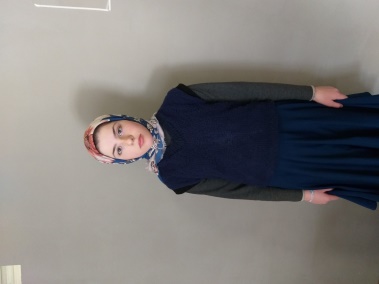 Абдулаев Шахбан Джамалудинович23.10.2003Муниципальное казенное общеобразовательное учреждение «Ирибская средняя общеобразовательная школа им. М.М. Ибрагимова».E-mail- davudov.ibragim@bk.ruОсманова Кабират Мусаевна, учительница русского языка и литературы Ирибской СОШТел.- 89634270881Принял участие в региональном этапе Всероссийского конкурса сочинений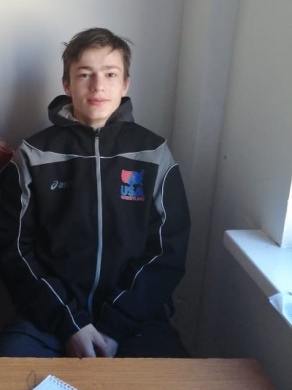 Давудова Аминат МагомедовнаМуниципальное казенное общеобразовательное учреждение «Ирибская средняя общеобразовательная школа им. М.М. Ибрагимова».E-mail- davudov.ibragim@bk.ruОсманова Кабират Мусаевна, учительница русского языка и литературы Ирибской СОШТел.- 89634270881Приняла участие в региональном этапе Всероссийского конкурса сочинений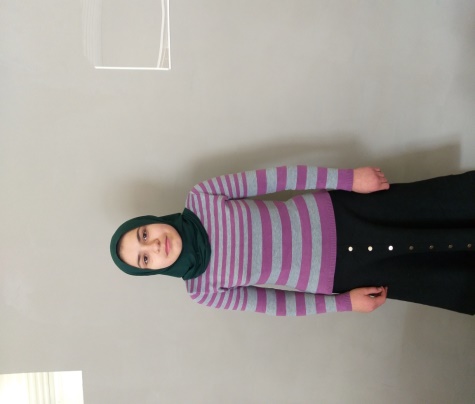 	Творческая	Творческая	Творческая	Творческая	Творческая	Творческая2.Хабибулаева Хадижат Тинамагомедовна28.12.2007гМуниципальное казенное общеобразовательное учреждение «Ирибская средняя общеобразовательная школа им. М.М. Ибрагимова».E-mail- davudov.ibragim@bk.ru Курбанова Наида Гаджимагомедовна, старшая пионер – вожатая Ирибской СОШТел. - 89094862101Приняла участие в региональном этапе Всероссийской акции«Крылья ангела»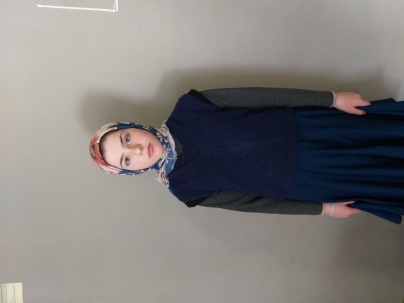 Абдулаева Патимат Магомедовна 27.02.2006Муниципальное казенное общеобразовательное учреждение «Ирибская средняя общеобразовательная школа им. М.М. Ибрагимова».E-mail- davudov.ibragim@bk.ruДавудова Тинаяс Аюбовна, учительница русского языка и литературы Ирибской СОШТел.-89640177289 Приняла участие во  Всероссийском конкурсе сочинений«Без срока давности» Февраль 2021г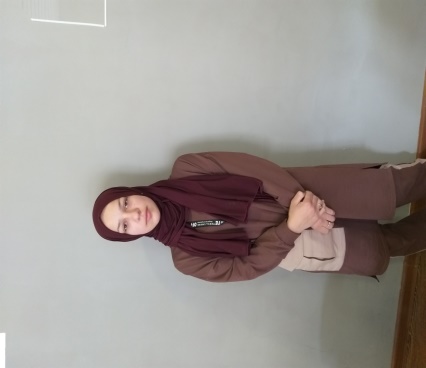                   Академическая                  Академическая                  Академическая                  Академическая                  Академическая                  Академическая3.Хабибулаева Хадижат  Тинамагомедовна28.12.2007гМуниципальное казенное общеобразовательное учреждение «Ирибская средняя общеобразовательная школа им. М.М. Ибрагимова».E-mail- davudov.ibragim@bk.ru Давудова Тинаяс Аюбовна, учительница русского языка и литературы Ирибской СОШТел.-89640177289Исследовательская работа по русскому языку: на тему «Родильные обряды аварцев», муниципальный этап11.12.2020г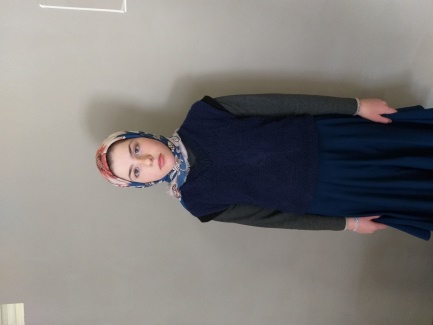 Хапизов Муса Шамилович18.08.2009гМуниципальное казенное общеобразовательное учреждение «Ирибская средняя общеобразовательная школа им. М.М. Ибрагимова».E-mail- davudov.ibragim@bk.ru Рамазанова Патимат Курбановна, учительница биологии Ирибской СОШ телефон: 89640147445Исследовательская  работа по биологии:На тему: « Изучение влияния образа жизни на состояние здоровья школьника»муниципальный этап14.12.2020г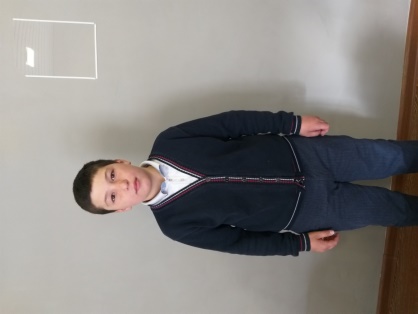 Абдулаев Шахбан Джамалудинович23.10.2003Муниципальное казенное общеобразовательное учреждение «Ирибская средняя общеобразовательная школа им. М.М. Ибрагимова».E-mail- davudov.ibragim@bk.ruОсманова Кабират Мусаевна, учительница русского языка и литературы Ирибской СОШТел.- 89634270881Принял участие в республиканском конкурсе исследовательских работ учащихся «Мы дружбой народов сильны», посвященного борьбе медицинских работников с пандемией COVID – 19декабрь 2020г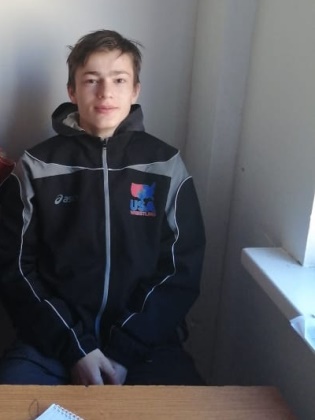                    Художественно-изобразительная                   Художественно-изобразительная                   Художественно-изобразительная                   Художественно-изобразительная                   Художественно-изобразительная                   Художественно-изобразительная4.\\                   Музыкальная                   Музыкальная                   Музыкальная                   Музыкальная                   Музыкальная                   Музыкальная5.\\                    Литературная                    Литературная                    Литературная                    Литературная                    Литературная                    Литературная6.Омарова Хадижат Курбановна25.05.2007Муниципальное казенное общеобразовательное учреждение «Ирибская средняя общеобразовательная школа им. М.М. Ибрагимова».E-mail- davudov.ibragim@bk.ruДавудова Тинаяс Аюбовна, учительница русского языка и литературы Ирибской СОШТел.-89640177289Заняла 3 место на Всероссийском конкурсе юных чтецов «Живая классика», муниципальный этап, 2021 год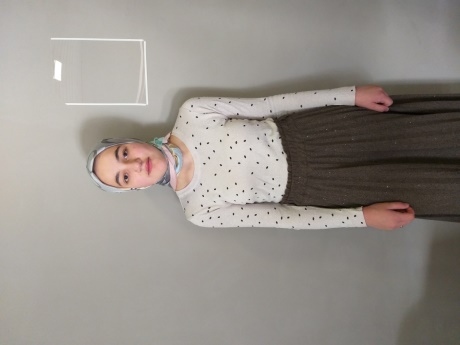 Омарсахабова Фатима Гантиловна26.11.2006Муниципальное казенное общеобразовательное учреждение «Ирибская средняя общеобразовательная школа им. М.М. Ибрагимова».E-mail- davudov.ibragim@bk.ruДавудова Тинаяс Аюбовна, учительница русского языка и литературы Ирибской СОШТел.-89640177289Заняла 3 место на Всероссийском конкурсе юных чтецов «Живая классика», муниципальный этап, 2021 год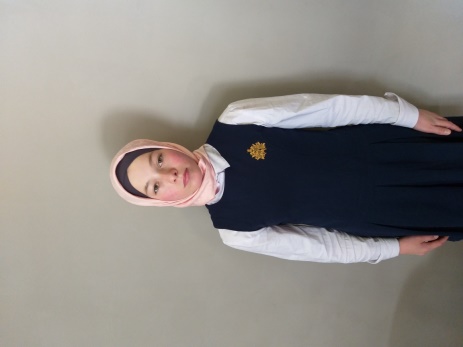 Абдулаев Шахбан Джамалудинович23.10.2003Муниципальное казенное общеобразовательное учреждение «Ирибская средняя общеобразовательная школа им. М.М. Ибрагимова».E-mail- davudov.ibragim@bk.ru Ахмедов Патимат Хабибулаевна, учитель родного языка и литературы Ирибской СОШТел. - 89637913275Занял 3 место на муниципальном  этапе Республиканского конкурса  на лучшего чтеца произведений дагестанских авторов на родном языке среди учащихся 11 классов.                   Артистическая                   Артистическая                   Артистическая                   Артистическая                   Артистическая                   Артистическая7.\	    Техническая	    Техническая	    Техническая	    Техническая	    Техническая	    Техническая8.\\	      Лидерская	      Лидерская	      Лидерская	      Лидерская	      Лидерская	      Лидерская9.\\	      Спортивная	      Спортивная	      Спортивная	      Спортивная	      Спортивная	      Спортивная10.Сиражудинова Патимат Абдулхамидовна 17.11.2005Муниципальное казенное общеобразовательное учреждение «Ирибская средняя общеобразовательная школа им. М.М. Ибрагимова».E-mail- davudov.ibragim@bk.ruМагомедов Магомед Магомедович, учитель физкультуры Ирибской СОШТел.- 89604092723Муниципальный этап спартакиадыЗаняла 3 – место в беге на 800м.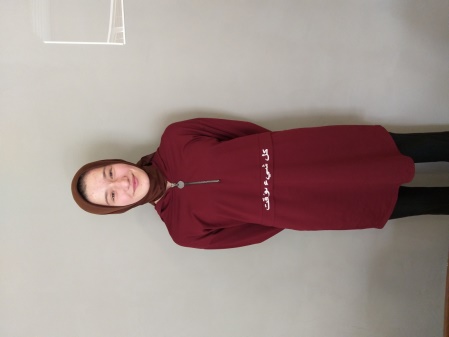 Абдулаев Шахбан Джамаладинович23.10.2003Муниципальное казенное общеобразовательное учреждение «Ирибская средняя общеобразовательная школа им. М.М. Ибрагимова».E-mail- davudov.ibragim@bk.ruМагомедов Магомед Магомедович, учитель физкультуры Ирибской СОШТел.- 89604092723Муниципальный этап спартакиадыЗанял 3 – место в беге на 1500м.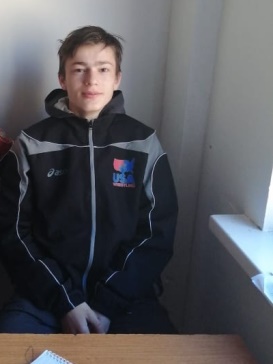 Волейбольная команда мальчиков 10 кл 1.Жалилов Рамазан Магомедович2.Хабибулаев Саид - Магомед Магомедович11 кл1.Абдулаев Шахбан Джамалудинович2.Ибрагимов  Магомед Асильдарович3.Тинанамагомедов Магомед Джабраилович4.Халилулаев Османасхаб Русланович 28.08.200514.11.200323.10.200322.03.200403.05.200413.07.2003Муниципальное казенное общеобразовательное учреждение «Ирибская средняя общеобразовательная школа им. М.М. Ибрагимова».E-mail- davudov.ibragim@bk.ruМагомедов Магомед Магомедович, учитель физкультуры Ирибской СОШТел.- 89604092723Муниципальный этап спартакиадыЗаняла 3 – место 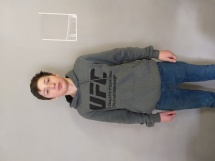 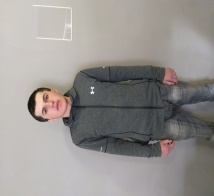 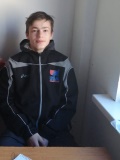 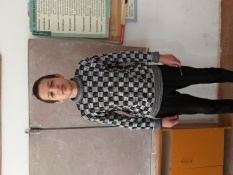 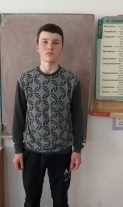 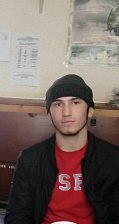 